Das dokumentierte Lernentwicklungsgespräch stellt eine Alternative zum Zwischenzeugnis dar und kann in den Jahrgangsstufen 1 bis 3 durchgeführt werden (siehe KMS vom 17.07 2014, IV.1 – 5 O 7201 - 4b. 58 954). Außerdem kann seit dem Schuljahr 2020/2021 in den Jahrgangsstufen 1 und 3 das Jahreszeugnis durch ein dokumentiertes Lernentwicklungs-gespräch ersetzt werden (siehe KMS III.4-BS7422.0/53/1 vom 10.09.2020).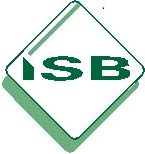 Im Lernentwicklungsgespräch tauschen sich Schulkind, Klassenlehrkraft und Erziehungs-berechtigte als unmittelbar am Lernprozess des Kindes Beteiligte aus. Die individuelle Situation des Kindes mit seinen Stärken, Schwächen und Entwicklungspotenzialen steht dabei im Vordergrund. Im Rahmen des Schulversuchs Flexible Grundschule hat sich mit Blick auf die altersgemäß begrenzte Konzentrationsfähigkeit der Schülerinnen und Schüler in der Eingangsstufe eine Gesprächsdauer von maximal 30 Minuten bewährt. Die Lehrkraft führt das Lern-entwicklungsgespräch mit dem Kind im Beisein des/der Erziehungsberechtigten. Innerhalb dieses Zeitrahmens können nicht sämtliche Kompetenzen angesprochen werden, jedoch sollte jedes Fach mit einbezogen und jeweils sinnvolle Schwerpunkte gesetzt werden. Am Ende des Gesprächs steht die Zielvereinbarung. Diese wird mit dem Kind gemeinsam entwickelt und im besten Fall vom Kind eigenständig formuliert. Der vorab von der Lehrkraft ausgefüllte Dokumentationsbogen wird nach dem Gespräch von der Lehrkraft, den Erziehungsberechtigten und dem Kind unterschrieben. Das Original erhalten das Kind und seine Eltern. Eine Kopie des Bogens nimmt die Schule zu ihren Unterlagen.Die Dokumentationsbögen stellen Vorschläge dar. Die Schulen adaptieren die Unterlagen ihren Bedürfnissen entsprechend: Grundsätzlich werden im Dokumentationsbogen alle Fächer abgebildet und Einschätzungen von Fachlehrern aufgenommen. Im Gespräch werden jedoch durch die Schwerpunksetzung nicht alle Details zu jedem Fach besprochen. Aussagen zu Kompetenzerwartungen, die zum Zeitpunkt des Lernentwicklungs-gesprächs im Unterricht noch nicht thematisiert wurden, werden gelöscht. Analog dazu kann der Bogen um weitere kompetenzorientierte Aussagen ergänzt werden.Sätze, die eine Formulierung mit Schrägstrichen enthalten, bieten alternative Vorschläge. Die jeweils treffende Formulierung wird ausgesucht.Schülerinnen und Schüler mit diagnostiziertem sonderpädagogischen Förderbedarf erhalten ein auf ihren individuellen Förderplan zugeschnittenes Dokument mit entsprechenden Formulierungen.In den Lernentwicklungsgesprächen werden ein bis maximal drei Lernziele mit dem Kind vereinbart. Je nach Anzahl muss der Kasten hierfür verändert werden. Bei Vorrückungsgefährdung muss ein entsprechender Hinweis in den Dokumentations-bogen aufgenommen werden.Im Dokumentationsbogen der Jahrgangsstufe 3 müssen auch die Ziffernoten enthalten sein. Hierfür wäre grundsätzlich ein Beiblatt möglich, idealerweise werden sie jedoch direkt in den Dokumentationsbogen aufgenommen.Die aufgeführten Kompetenzen werden nach folgenden Kriterien bewertet:Auf der Homepage des Bayerischen Staatsministeriums für Bildung und Kultus, Wissenschaft und Kunst finden sich weitere wichtige Hinweise zum dokumentierten Lernentwicklungsgespräch unter dem Link: http://www.km.bayern.de/eltern/meldung/2910/gespraech-bietet-alternative-zum-zwischenzeugnis.htmlLernentwicklungsgesprächSchulort, ______________________________ __________________	_____________________		____________________Schüler/in			Erziehungsberechtigte/r		LehrkraftDokumentationsbogen für das LernentwicklungsgesprächBewertungskriterien: Lern- und Arbeitsverhalten/Sozialverhaltenengagiert:Verhaltensweisen im Umgang mit den Mitschülern/beim schriftlichen und mündlichen Lernen werden aus eigenem Antrieb mit besonderer Einsatzfreude umgesetzt.zuverlässig:Eingeübte Verhaltensweisen werden regelmäßig angewendet.nach Aufforderung:Zur Erfüllung der Verhaltensweisen benötigt das Kind besondere Aufforderung oder Ermutigung.zu wenig:Verhaltensweisen werden auch mit Unterstützung noch nicht gezeigt.Bewertungskriterien: Fachinhalteeigenständig: Anforderungsbereiche „Zusammenhänge herstellen“ und „Reflektieren und Beurteilen“: Neu erworbene Kenntnisse oder Verhaltensweisen werden im Zusammenhang umgesetzt oder auf ähnliche Themen übertragen.Die Schülerin bzw. der Schüler überschaut, denkt weiter, vernetzt, findet besonders kreative und treffende Argumente.nach Vorgabe:Anforderungsbereich „Wiedergeben“: Eingeübte Abläufe werden analog angewendet oder eine Handlung nach fester Vorgabe vollzogen.mit Hilfe:	Eine Lösung der Aufgabe ist nur mit Unterstützung/mit Anleitung der Lehrkraft oder den Mitschülerinnen und Mitschülern möglich.zu wenig:Verhaltensweisen bzw. neue Aufgaben werden auch mit Unterstützung/mit Anleitung der Lehrkraft oder den Mitschülerinnen und Mitschülern noch nicht gezeigt bzw. gelöst.amSchüler/in:Schulbesuchsjahr:Klassenleitung:Erziehungsberechtigte/r:In einem verbindlichen Gespräch zwischen Lehrkraft, Eltern und Schüler/in werden Lernentwicklung und Leistungsstand gewürdigt. Eine gemeinsame Zielvereinbarung kann die Weiterentwicklung des Kindes in der Schule unterstützen.Diese Information über die Lernentwicklung des Kindes ersetzt das Zwischenzeugnis.Zusätzliches Engagement:SozialverhaltenDu ...engagiertzuverlässignach Aufforderungzu wenigSoziale Verantwortung,Kooperation,Kommunikation,Konfliktverhaltengehst freundlich und höflich mit deinen Mitschülerinnen und Mitschülern um.Soziale Verantwortung,Kooperation,Kommunikation,Konfliktverhaltensiehst, wenn jemand Hilfe benötigt und unterstützt andere.Soziale Verantwortung,Kooperation,Kommunikation,Konfliktverhaltenübernimmst Verantwortung.Soziale Verantwortung,Kooperation,Kommunikation,Konfliktverhaltenarbeitest zielführend mit einer Partnerin oder einem Partner zusammen.Soziale Verantwortung,Kooperation,Kommunikation,Konfliktverhaltenbringst dich aktiv in die Gruppenarbeit ein.Soziale Verantwortung,Kooperation,Kommunikation,Konfliktverhaltenhältst dich an Vereinbarungen.Soziale Verantwortung,Kooperation,Kommunikation,Konfliktverhaltenbeachtest Gesprächsregeln.Soziale Verantwortung,Kooperation,Kommunikation,Konfliktverhaltenlöst Konflikte im Gespräch.Lern- und ArbeitsverhaltenDu ...engagiertzuverlässignach Aufforderungzu wenigInteresse und Motivation,Konzentration und Ausdauer, Lernorganisation und Lernreflexionverfolgst den Unterricht aufmerksam.Interesse und Motivation,Konzentration und Ausdauer, Lernorganisation und Lernreflexionmeldest dich regelmäßig.Interesse und Motivation,Konzentration und Ausdauer, Lernorganisation und Lernreflexionarbeitest konzentriert und ausdauernd.Interesse und Motivation,Konzentration und Ausdauer, Lernorganisation und Lernreflexionorganisierst deine Arbeit planvoll.Interesse und Motivation,Konzentration und Ausdauer, Lernorganisation und Lernreflexionverstehst Aufgabenstellungen und setzt sie um.Interesse und Motivation,Konzentration und Ausdauer, Lernorganisation und Lernreflexionerledigst Hausaufgaben.Interesse und Motivation,Konzentration und Ausdauer, Lernorganisation und Lernreflexiongestaltest Einträge/Plakate/Portfolios übersichtlich und ordentlich (z. B. Schrift, Unterstreichen mit Lineal, Abstände).Interesse und Motivation,Konzentration und Ausdauer, Lernorganisation und Lernreflexionzeigst, dass du über dein Lernen nachdenkst.Deutsch 							Note  	Du …eigenständignach Vorgabemit Hilfezu wenigSprechen und Zuhörenhörst aufmerksam zu.Sprechen und Zuhörenverstehst das Gehörte und gibst es wieder.Sprechen und Zuhörenentnimmst Beiträgen die wesentlichen Informationen.Sprechen und Zuhörenerzählst eigene Erlebnisse anschaulich.Sprechen und Zuhörenbleibst beim Thema.Sprechen und Zuhörenbereitest Vorträge gezielt vor und hältst sie strukturiert.Sprechen und Zuhörenbeteiligst dich verständlich und zielorientiert an Gesprächen.Sprechen und Zuhörenachtest auf eine wertschätzende Gesprächskultur.Sprechen und Zuhörenbeschreibst Lernstrategien und sprichst über dein Lernen.Sprechen und Zuhörenversetzt dich in eine Rolle beim szenischen Spiel.Lesen - mit Texten und weiteren Medien umgehenverfügst über vielfältige Leseerfahrungen.Lesen - mit Texten und weiteren Medien umgehentauschst dich mit anderen über Leseerfahrungen aus.Lesen - mit Texten und weiteren Medien umgehennutzt freie Lesezeiten.Lesen - mit Texten und weiteren Medien umgehenunterscheidest verschiedene Arten von Texten.Lesen - mit Texten und weiteren Medien umgehenliest bekannte Texte fließend, genau und betont vor.Lesen - mit Texten und weiteren Medien umgehenliest unbekannte Texte fließend vor.Lesen - mit Texten und weiteren Medien umgehenbetonst sinnvoll (Pausen, Satzzeichen).Lesen - mit Texten und weiteren Medien umgehenverstehst den Inhalt des Gelesenen und beantwortest Fragen.Lesen - mit Texten und weiteren Medien umgehennutzt Lesestrategien, um Informationen zu entnehmen.Lesen - mit Texten und weiteren Medien umgehengibst Gelesenes mit eigenen Worten richtig wieder. Schreibenschreibst zügig und sicher eine gut lesbare Handschrift. Schreibengestaltest Texte zweckmäßig, übersichtlich und ansprechend. Schreibensammelst und ordnest vor dem Schreiben Wortmaterial, Informationen und Schreibideen. Schreibenbaust eigene erzählende Texte sinnvoll auf. Schreibengestaltest erzählende Texte lebendig mit sprachlichen Mitteln. Schreibenverfasst eigene informierende und berichtende Texte. Schreibenachtest bei beschreibenden, berichtenden Texten auf Vollständigkeit und richtige Reihenfolge. Schreibennutzt beim Schreiben entsprechende Textvorbilder.  Schreibenzeigst beim Schreiben eigener Texte Rechtschreibbewusstsein. Schreibenüberarbeitest eigene Texte.Sprachgebrauch und  Sprache untersuchen und reflektierenbeschreibst und untersuchst Gemeinsamkeiten und Unterschiede von Sprachen und Schriften.Sprachgebrauch und  Sprache untersuchen und reflektierenveränderst Wörter mit Wortbausteinen.Sprachgebrauch und  Sprache untersuchen und reflektierenbildest Wortfamilien und beschreibst Auffälligkeiten.Sprachgebrauch und  Sprache untersuchen und reflektierenverwendest Verben in den verschiedenen Zeitformen.Sprachgebrauch und  Sprache untersuchen und reflektierenbestimmst die Merkmale der Wortarten.Sprachgebrauch und  Sprache untersuchen und reflektierenmarkierst wörtliche Reden mit passenden Satzzeichen. Sprachgebrauch und  Sprache untersuchen und reflektierenbestimmst die Satzglieder.Sprachgebrauch und  Sprache untersuchen und reflektierenbeschreibst die Veränderungen des Falls und beachtest sie in deinem eigenen Sprachgebrauch.Sprachgebrauch und  Sprache untersuchen und reflektierenschreibst gängige Wörter routiniert richtig.Sprachgebrauch und  Sprache untersuchen und reflektierenschreibst Wörter mit Rechtschreibbesonderheiten richtig.Sprachgebrauch und  Sprache untersuchen und reflektierennutzt Strategien, um die Schreibungen zu erschließen.Mathematik  						Note  Du …eigenständignach Vorgabemit Hilfezu wenigZahlen und Operationenorientierst dich im Zahlenraum bis 1000, ordnest und vergleichst Zahlen. Zahlen und Operationennutzt planvoll und systematisch die Struktur des Zehnersystems.Zahlen und Operationenlöst Additions- und Subtraktionsaufgaben im Zahlenraum bis 1000.Zahlen und Operationenlöst Multiplikations- und Divisionsaufgaben im Zahlenraum bis 1000.Zahlen und Operationennutzt und erklärst Rechenstrategien und entwickelst vorteilhafte Lösungswege.Zahlen und Operationenwendest automatisiert die schriftlichen Verfahren der Addition und der Subtraktion an.Zahlen und Operationenentwickelst und nutzt Strategien zur Problemlösung bei Sachsituationen.Zahlen und Operationenbestimmst die Anzahl verschiedener Möglichkeiten bei einfachen Kombinatorikaufgaben.Raum und Formerstellst Skizzen und Lagepläne und nutzt diese zur Orientierung im Raum sowohl handelnd als auch in deiner Vorstellung.Raum und Formbaust Würfelgebäude nach Vorlage und erstellst zu räumlichen Gebilden einfache Baupläne.Raum und Formgehst mit Figuren und Körpern handelnd und in der Vorstellung um.Raum und Formbeschreibst Würfel und Quader und vergleichst deren Kanten- und Flächenmodelle.Raum und Formüberprüfst und beschreibst den Zusammenhang zwischen Netzen und Körpern.Raum und Formbeschreibst Merkmale achsensymmetrischer Figuren mit den Fachbegriffen und zeichnest Symmetrieachsen ein.Raum und Formerstellst sauber gezeichnete Parkettierungen und beschreibst deren Gesetzmäßigkeiten.Raum und Formvergleichst handelnd durch Bauen Rauminhalte einfacher Körper. Größen und Messenmisst Größen mit selbst gewählten und standardisierten Maßeinheiten sowie mit geeigneten Messgeräten.Größen und Messenzerlegst die Längeneinheiten und wandelst Einheiten um.Größen und Messenberechnest Zeitspannen sowie Anfangs- und Endzeitpunkte.Größen und Messenschätzt Größen mithilfe von Bezugsgrößen aus der Erfahrungswelt.Größen und Messenlöst Sachsituationen mit Größen und nutzt dabei sinnvolle Bearbeitungshilfen (z. B. Skizzen, Tabellen, Diagramme).Daten und Zufallsammelst und vergleichst Daten und stellst sie in Tabellen und Diagrammen strukturiert dar.Daten und Zufallentnimmst Informationen aus Kalendern/Schaubildern/Tabellen/ Diagrammen und beschreibst mathematische Zusammenhänge.Daten und Zufallerschließt und berechnest aus Diagrammen, Fahrplänen und Tabellen auch Daten, die nicht direkt ablesbar sind.Daten und Zufallschätzt zu einfachen Zufallsexperimenten Gewinnchancen ein und überprüfst handelnd deine Vorhersagen.Daten und Zufallveränderst die Bedingungen für einfache Zufallsexperimente systematisch und vergleichst und bewertest die Ergebnisse.Heimat- und Sachunterricht 				Note  Du …eigenständignach Vorgabemit Hilfezu wenigDemokratie und Gesellschaft, Körper und Gesundheit, Natur und Umwelt, Zeit und Wandel, Raum und Mobilität, Technik und Kulturentwickelst eigene Fragestellungen und gehst diesen nach.Demokratie und Gesellschaft, Körper und Gesundheit, Natur und Umwelt, Zeit und Wandel, Raum und Mobilität, Technik und Kulturerkennst und verstehst Erscheinungen und Zusammenhänge.Demokratie und Gesellschaft, Körper und Gesundheit, Natur und Umwelt, Zeit und Wandel, Raum und Mobilität, Technik und Kulturwendest fachspezifische Arbeitsweisen an (z. B. Vermutungen formulieren, Beobachtungen dokumentieren).Demokratie und Gesellschaft, Körper und Gesundheit, Natur und Umwelt, Zeit und Wandel, Raum und Mobilität, Technik und Kulturwendest Fachbegriffe sicher an. Demokratie und Gesellschaft, Körper und Gesundheit, Natur und Umwelt, Zeit und Wandel, Raum und Mobilität, Technik und Kulturverwendest fachgemäße Darstellungsweisen (z. B. Wegbeschreibungen, Pläne).Demokratie und Gesellschaft, Körper und Gesundheit, Natur und Umwelt, Zeit und Wandel, Raum und Mobilität, Technik und Kulturpräsentierst Erkenntnisse mit geeigneter Fachsprache und geeigneten Darstellungsweisen.Demokratie und Gesellschaft, Körper und Gesundheit, Natur und Umwelt, Zeit und Wandel, Raum und Mobilität, Technik und Kulturhandelst verantwortungsvoll in der Umwelt.Demokratie und Gesellschaft, Körper und Gesundheit, Natur und Umwelt, Zeit und Wandel, Raum und Mobilität, Technik und Kulturreflektierst und bewertest unterschiedliche Sichtweisen und Sachverhalte.Demokratie und Gesellschaft, Körper und Gesundheit, Natur und Umwelt, Zeit und Wandel, Raum und Mobilität, Technik und Kulturbetrachtest ein Thema aus verschiedenen Perspektiven.Demokratie und Gesellschaft, Körper und Gesundheit, Natur und Umwelt, Zeit und Wandel, Raum und Mobilität, Technik und Kulturerarbeitest dir Erkenntnisse eigenständig und erweiterst dadurch dein Wissen. Demokratie und Gesellschaft, Körper und Gesundheit, Natur und Umwelt, Zeit und Wandel, Raum und Mobilität, Technik und Kulturführst Arbeitsschritte geplant durch und reflektierst Ergebnisse. Demokratie und Gesellschaft, Körper und Gesundheit, Natur und Umwelt, Zeit und Wandel, Raum und Mobilität, Technik und Kulturarbeitest gezielt und gewinnbringend mit anderen zusammen und tauschst dich mit anderen über gewonnene Erkenntnisse aus.Musik							Note  Du …eigenständignach Vorgabemit Hilfezu wenigSprechen – Singen – Musizieren, Musik – Mensch – Zeit, Bewegung – Tanz – Szene, Musik und ihre Grundlagensingst Lieder auswendig und deutlich.Sprechen – Singen – Musizieren, Musik – Mensch – Zeit, Bewegung – Tanz – Szene, Musik und ihre Grundlagengibst Rhythmen und Melodien genau wieder.Sprechen – Singen – Musizieren, Musik – Mensch – Zeit, Bewegung – Tanz – Szene, Musik und ihre Grundlagenbegleitest und gestaltest Texte und Lieder mit erweiterten musikalischen Ausdrucksmitteln.Sprechen – Singen – Musizieren, Musik – Mensch – Zeit, Bewegung – Tanz – Szene, Musik und ihre Grundlagenhörst Werke oder Werkausschnitte bewusst an und beschreibst diese anhand erarbeiteter Aspekte.Sprechen – Singen – Musizieren, Musik – Mensch – Zeit, Bewegung – Tanz – Szene, Musik und ihre Grundlagenstellst verschiedene Musikrichtungen einander gegenüber, um unterschiedliche Funktionen der jeweiligen Musik zu erkennen.Sprechen – Singen – Musizieren, Musik – Mensch – Zeit, Bewegung – Tanz – Szene, Musik und ihre Grundlagengestaltest Lieder/Themen mit erarbeiteten und selbst erfundenen Bewegungen und Bewegungschoreografien.Sprechen – Singen – Musizieren, Musik – Mensch – Zeit, Bewegung – Tanz – Szene, Musik und ihre Grundlagentanzt und beschreibst Tänze verschiedener Stilrichtungen/Kulturen.Sprechen – Singen – Musizieren, Musik – Mensch – Zeit, Bewegung – Tanz – Szene, Musik und ihre Grundlagenunterscheidest Notenwerte, Pausenwerte und Taktarten, auch beim Singen und beim Spiel auf Rhythmusinstrumenten.Kunst 							Note  Du …eigenständignach Vorgabemit Hilfezu wenigBildende Kunst, Gestaltete Umwelt, visuelle Medien, Erfahrungswelten, Fantasieweltenbeschreibst Gestaltungselemente in Kunstwerken und nutzt sie für eigene kreative Vorhaben. Bildende Kunst, Gestaltete Umwelt, visuelle Medien, Erfahrungswelten, Fantasieweltenentwickelst Ideen zur Gestaltung von Gegenständen oder Räumen für bestimmte Anlässe und setzt diese zielgerichtet um.Bildende Kunst, Gestaltete Umwelt, visuelle Medien, Erfahrungswelten, Fantasieweltenfindest ungewöhnliche Motive in deiner Umgebung und nutzt diese gezielt für die Gestaltung eigener Fotografien.Bildende Kunst, Gestaltete Umwelt, visuelle Medien, Erfahrungswelten, Fantasieweltenstellst Personen, Tiere und Objekte altersgemäß und detailliert dar.Bildende Kunst, Gestaltete Umwelt, visuelle Medien, Erfahrungswelten, Fantasieweltenerprobst und kombinierst gezielt verschiedene gestalterische Verfahren, um das handwerkliche Können zu erlernen.Sport  							Note  Du …eigenständignach Vorgabemit Hilfezu wenigGesundheit und Fitness, Fairness/Kooperation/Selbstkompetenz, Freizeit und Umwelt, Sportliche Handlungsfelderkennst einfache Spiel- und Übungsformen zum Auf- und Abwärmen und führst diese teilweise auch selbständig aus.Gesundheit und Fitness, Fairness/Kooperation/Selbstkompetenz, Freizeit und Umwelt, Sportliche Handlungsfelderzeigst dich hinsichtlich deiner sportlichen Ziele leistungsbereit.Gesundheit und Fitness, Fairness/Kooperation/Selbstkompetenz, Freizeit und Umwelt, Sportliche Handlungsfelderhältst dich an die Regeln und beweist Teamgeist bei Spielen.Gesundheit und Fitness, Fairness/Kooperation/Selbstkompetenz, Freizeit und Umwelt, Sportliche Handlungsfelderläufst/bewegst dich ausdauernd.Gesundheit und Fitness, Fairness/Kooperation/Selbstkompetenz, Freizeit und Umwelt, Sportliche Handlungsfelderzeigst grundlegende Spielfertigkeiten und taktische Elemente.Gesundheit und Fitness, Fairness/Kooperation/Selbstkompetenz, Freizeit und Umwelt, Sportliche Handlungsfeldererfüllst turnerische Bewegungsaufgaben frei und an Geräten. Gesundheit und Fitness, Fairness/Kooperation/Selbstkompetenz, Freizeit und Umwelt, Sportliche Handlungsfelderbewegst dich rhythmisch in den tänzerischen Grundformen.Werken und Gestalten					Note  Du …eigenständignach Vorgabemit Hilfezu wenigGestaltungselemente und -prinzipien,Materialien, Arbeits-techniken und -abläufe,kulturelle Zusammenhängeexperimentierst mit Gestaltungselementen und Gestaltungsprinzipien und setzt sie am Werkstück um.Gestaltungselemente und -prinzipien,Materialien, Arbeits-techniken und -abläufe,kulturelle Zusammenhängewählst geeignete Materialien gezielt für dein Werkstück aus.Gestaltungselemente und -prinzipien,Materialien, Arbeits-techniken und -abläufe,kulturelle Zusammenhängeführst Arbeitstechniken sauber und gewissenhaft aus.Gestaltungselemente und -prinzipien,Materialien, Arbeits-techniken und -abläufe,kulturelle Zusammenhängeerstellst eigene Werkstücke fachgerecht.Kath. Religionslehre/Ev. Religionslehre/ 	NoteEthik							 Du …eigenständignach Vorgabemit Hilfezu wenigzeigst Interesse an den Themen und arbeitest mit.bringst eigene Gedanken und Erfahrungen ein.kennst Geschichten und äußerst deine Meinung. EnglischDu …eigenständignach Vorgabemit Hilfezu wenigKommunikative Kompetenzen, Interkulturelle Kompetenzen,Methodische Kompetenzen,Themengebieteverstehst einfache Handlungsanweisungen.Kommunikative Kompetenzen, Interkulturelle Kompetenzen,Methodische Kompetenzen,Themengebieteerfasst den wesentlichen Handlungsablauf einfacher Hörtexte.Kommunikative Kompetenzen, Interkulturelle Kompetenzen,Methodische Kompetenzen,Themengebieteliest und verstehst einfache durch Bilder unterstützte schriftliche Aufgabenstellungen und Arbeitsanweisungen.Kommunikative Kompetenzen, Interkulturelle Kompetenzen,Methodische Kompetenzen,Themengebieteantwortest auf Fragen zu vertrauten Themen mit bekannten Satzmustern. Kommunikative Kompetenzen, Interkulturelle Kompetenzen,Methodische Kompetenzen,Themengebietestellst einem Gesprächspartner sehr einfache Fragen zu alltäglichen Themen, indem du auf vertraute Fragemuster zurückgreifst.Kommunikative Kompetenzen, Interkulturelle Kompetenzen,Methodische Kompetenzen,Themengebietebeteiligst dich an Gesprächen zu altersgemäßen Themen, indem du vertraute Wendungen gebrauchst.Kommunikative Kompetenzen, Interkulturelle Kompetenzen,Methodische Kompetenzen,Themengebieteschreibst Wörter und kurze Mustersätze fehlerfrei von Vorlagen ab.Kommunikative Kompetenzen, Interkulturelle Kompetenzen,Methodische Kompetenzen,Themengebieteinformierst dich über den Alltag von Kindern in englischsprachigen Ländern.ZielvereinbarungenDaran wollen wir gemeinsam arbeiten:ZielvereinbarungenDaran wollen wir gemeinsam arbeiten:Das will ich erreichenSo kann es gehen